Wisconsin Student Government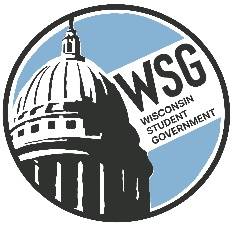 Wisconsin Technical College Advocacy GroupEstablished 1972www.wsgtech.comWSG Interim Resource Director Agreement – July 1, 2022 – December 1, 2022THIS AGREEMENT is entered into by and between Wisconsin Student Government (hereinafter “WSG”) and Victoria Weiland, (hereinafter “Interim Resource Director”) as of the date set forth below.WHERAS, WSG and Interim Resource Director hereby enter into a contract and agreement whereby Interim Resource Director will render certain work, services, labor and/or materials to and for the benefit of WSG for valuable consideration.NOW, THEREFORE, for and in consideration of the mutual covenants contained herein and other good and valuable consideration, the receipt and sufficiency of which is hereby acknowledged, WSG and Interim Resource Director do hereby contract, covenant and agree as follows in connection therewith:Interim Resource Director does hereby agree to render and provide work, services, labor and/or materials in accordance with the specifications attached hereto as Exhibit “A” and incorporated herein by reference.WSG does hereby agree to pay Interim Resource Director the sum of three thousand dollars ($3,000). Said amount to be paid in accordance with Exhibit “B” and incorporated herein by reference.Interim Resource Director is, and will continue to be, an independent contractor and is not to be considered in any way subject to control by WSG. Interim Resource Director is not, and is never to be an employee of WSG.Interim Resource Director agrees that all work, services, labor and/or material shall be completed prior to each of the regularly scheduled meetings. If Interim Resource Director fails to complete or provide all work, services, labor and/or materials prior to the meetings, Interim Resource Director agrees that WSG shall have the right to procure the services of one or more other Advisors to complete or provide such work, services, labor and/or materials that WSG shall have the right to set off and deduct the cost of such other Advisors for the amounts due the Interim Resource Director hereunder.The provisions of this Agreement shall be binding upon and endured to the benefit of the heirs, personal representatives, successors and assigns of the parties.In the event of a default of this Agreement, the defaulting party shall reimburse the non-defaulting party for all costs and expenses incurred by the non-defaulting party in connections with the default, including without limitation, court costs and attorney’s fees at the trial level and on appeal.Termination of this agreement shall be in accordance with the specifications attached hereto as Exhibit “A” and incorporated herein by reference.No waiver of any provision of this Agreement shall be deemed, or shall constitute, a waiver of any other provisions, whether or not similar, nor shall any waiver constitute a continuing waiver. No waiver shall be binding unless executed in writing by the party making the waiver.This Agreement shall be governed by and shall be construed to accordance with the laws of the State of Wisconsin.This Agreement constitutes the entire agreement between the parties pertaining to its subject matter and it supersedes all prior contemporaneous agreements, representations, and understandings of the parties. No supplement, modification or amendment of this Agreement shall be binding unless executed in writing by all parties.WITNESS THE SIGNATURES of the parties hereto of thisExhibit Awork, services, labor and/or materialsInterim Resource Director in accordance with the By Laws of WSG Article 5 - The Resource Director shall:Fulfill all duties outlined in the Resource Director’s job description.  The job description will be provided for the Resource Director at the time of contract.  Any changes to the job description will be determined by a majority vote of the Board of Governors.  A written copy of any changes will be provided to the Resource Director and will take effect two weeks after the Resource Director has been notified.Confirmation:The position is contracted with WSG and must be confirmed by a vote from the Governors.Expenses:The Interim Resource Director may turn in expense reports for reimbursement of travel expenses as outlined in the WSG budget.Exhibit BAnnual Payment Schedule                    1st day of                      July, 2020.Interim Resource Directorprint namePresident, WSGprint nameWitnessprint nameWitnessprint nameDateAmount1 – July $   1,000.00 1 – September $   1,000.00 1 – October $   1,000.00 Total $  3,000.00 